International Situations Project TranslationTrustworthiness ScaleTranslation provided by: Rasa Barkauskiene, Vilnius University, VilniusAlfredas Laurinavicius, Vilnius University, VilniusReference for Trustworthiness:Yamagishi, T., Akutsu, S., Cho, K., Inoue, Y., Li, Y., & Matsumoto, Y. (2015). Two-component model of general trust: Predicting behavioral trust from attitudinal trust. Social Cognition, 33, 436-458.The International Situations Project is supported by the National Science Foundation under Grant No. BCS-1528131. Any opinions, findings, and conclusions or recommendations expressed in this material are those of the individual researchers and do not necessarily reflect the views of the National Science Foundation.International Situations ProjectUniversity of California, RiversideDavid Funder, Principal InvestigatorResearchers:  Gwendolyn Gardiner, Erica Baranski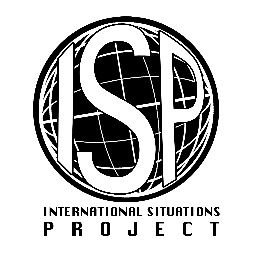 Original EnglishTranslation (Lithuanian)Please rate the extent to which you agree or disagree with the following statements:Prašome įvertinti, kaip stipriai sutinkate ar nesutinkate su šiais teiginiais:Most people are basically honest. Dauguma žmonių iš esmės yra sąžiningi.Most people are basically good-natured and kind.Dauguma žmonių iš esmės yra geros prigimties ir malonūs.Most people trust others.Dauguma žmonių pasitiki kitais.Generally, I trust others.Iš esmės, aš pasitikiu kitais.Most people are trustworthy.Dauguma žmonių galima pasitikėti.Disagree strongly    Visiškai nesutinkuDisagree a little   NesutinkuNeutral; no opinion    Nesvarbu; neturiu nuomonėsAgree a little    Agree stronglySutinkuVisiškai sutinku